1.pielikumsMadonas novada pašvaldības domes21.07.2020. lēmumam Nr.273(protokols Nr.14, 21.p.)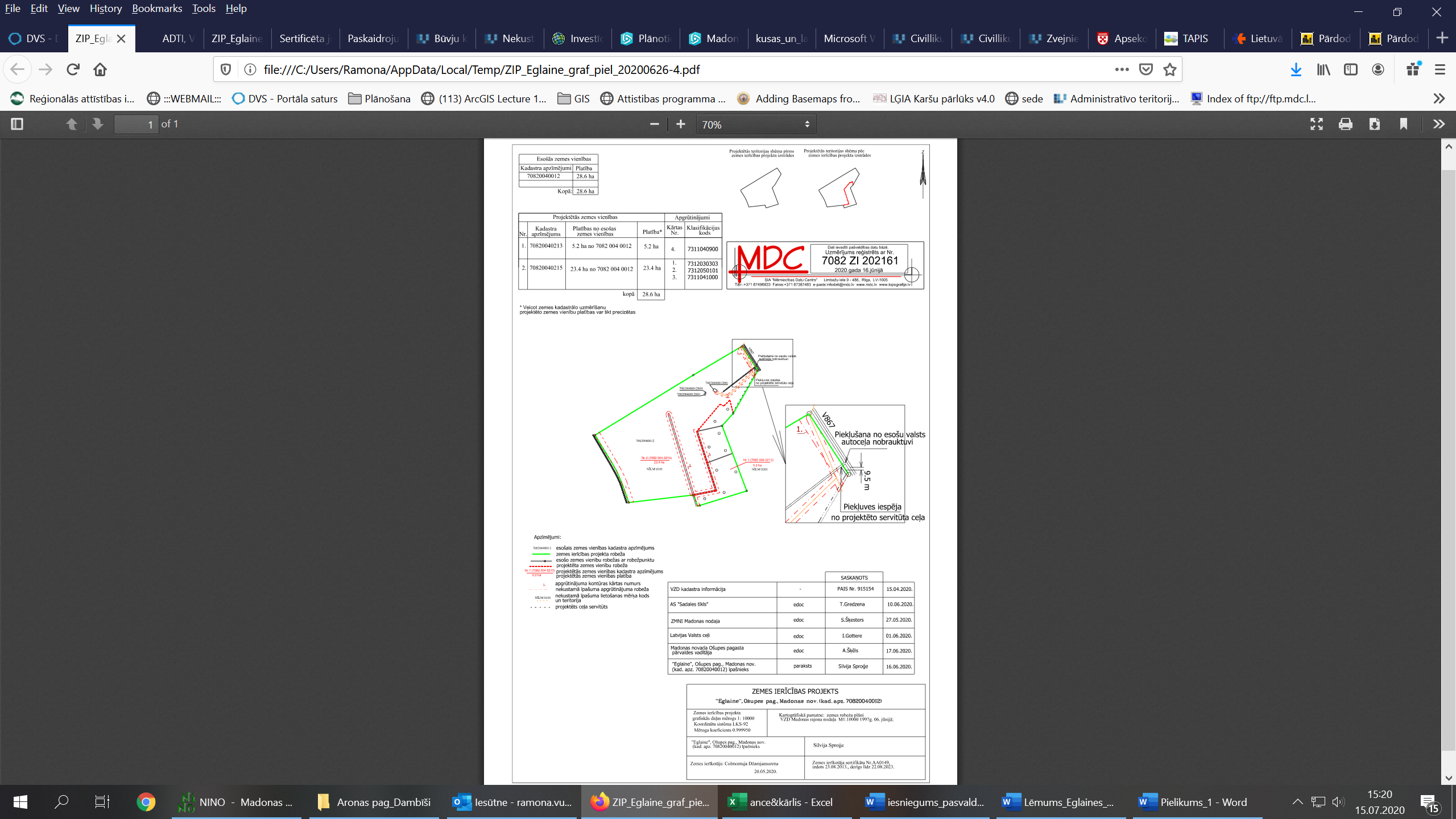 